PASTORAL DO SURDO /2021 - ANO DE SÃO JOSÉEdifício São João Paulo II - Cúria Metropolitana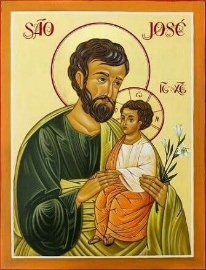 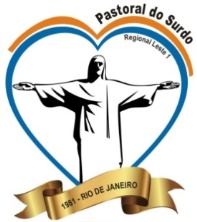 Rua Benjamin Constant, 23 - 3º andar - GlóriaTel. 3916 - 3162E-mail: pasped@arquidiocese.org.brSite: pasped.org.brParóquias da Arquidiocese de São Sebastião do Rio de JaneiroCopacabana - Igreja Nossa Senhora de Copacabana Rua Hilário de Gouvêa, 36              1º Domingo do mês: Lagoa -  Missa - 11:30 h                Último Domingo do mês: Igreja de N. Sra. Copacabana:                Missa 16:30 h Campo Grande - Igreja Nossa Senhora do Desterro Praça Dom João Esberard s/n     Domingos - Missa 10 h Lagoa - Igreja Santa Margarida Maria Rua Frei Solano, 23               1º domingo mês - Missa 11:30 h               Último Domingo do mês: Igreja de N. Sra. Copacabana: Missa 16:30 h Jacarepaguá - Igreja Nossa Senhora de FátimaRua Benevente, 15 Pechincha      Domingos - Missa 10:15 h Méier - Igreja Imaculado Coração de Maria R. Coração de Maria, 66      Domingos - 10 hPavuna - Igreja Santo Antônio Praça Nossa Senhora das Dores, 500        Domingos - Missa 8:30 h Penha - Igreja do Bom JesusAvenida Brás de Pina, 181       Sábados - 18h Riachuelo - Igreja de Dom Bosco Rua Luiz Zanchetta, 134      Domingos - Missa 8:30 h Tijuca - Igreja S. Francisco Xavier     Rua Francisco Xavier, 15      Domingos - 10 h PARÓQUIAS DO REGIONAL LESTE 1 - ESTADO DO RIO DE JANEIRONiterói - Igreja da Porciúncula de SantanaDomingos: Missa 11 h Macaé - Igreja N. Sra. de Fátima  Domingos - Missa 10 h São Gonçalo (Capela de S. José Operário)Domingos - 9:30 h  Nova Iguaçu - Catedral Santo Antônio de JacutingaDomingos - Missa 8:30 h Campos de Goytacazes - Catedral - Basílica Santíssimo Salvador Domingos - 10h Volta Redonda - (Igrejas Nossa Senhora Aparecida/Nossa Senhora das Graças)          Domingos - Missas 7:30 h - 9:30 hSão Pedro da Aldeia - Igreja de S. Pedro da Aldeia Domingos: Missa - 19 hLIDERANÇAS DA PASTORAL DO SURDO DA ARQUIDIOCESEBispo Referencial: Dom CelsoCoordenador Arquidiocesano da Pasped: Prof. CesarAssessor Eclesiástico: Diácono José/BA Coordenação da Pastoral do Surdo - CRPAna Maria (Arquidiocese de Niterói) Alexandre (Rio) Marlene (Rio) Leonardo (Rio)Coordenação dos Intérpretes Católicos - CRIMariana (Nova Iguaçu) Cesar (Rio) Margareth (Rio)Coordenação Regional de Catequese - CRCIracema (Rio) Ana Maria (Arquidiocese de Niterói)Programação da Pastoral do Surdo/2021FEVEREIRO07 - Visita da Comunidade de Surdos das Paróquias de Santa Margarida Maria da Lagoa e Nossa Senhora de Copacabana - Catedral de São Sebastião - Missa - 10 hMARÇO 21 - Visita da Comunidade de Surdos da Paróquia da Porciúncula de Santa Ana (Arquidiocese de Niterói) - Catedral de São Sebastião - Missa - 10 hABRIL 04 - Domingo de Ramos: Catedral - 8:30 h (Bênção/Missa da Paixão)11 - Domingo de Páscoa: Missa Solene da Ressurreição: Catedral - 10 h  17 - Aniversário de Fundação 9 anos - Catedral de S. Antonio - Nova Iguaçu - 8h  MAIO23 - Visita da Comunidade de Surdos das Paróquias Coração de Maria do Méier/São João Bosco do Riachuelo - Catedral de São Sebastião - Missa - 10 h 30 - Hora Santa da Pastoral da Pessoa com Deficiência - Igreja da Adoração Perpétua de Santa Ana - Praça Onze - 12 h JUNHO             03 - (5ª feira) - Solenidade de Corpus Christi    06 - Visita da Comunidade de Surdos das Paróquia Nossa Senhora do Desterro de Campo Grande/Santo Antonio da Pavuna - Catedral de São Sebastião - Missa - 10 hJULHO  04 - Visita da Comunidade de Surdos da Paróquia Nossa Senhora de Fátima de Jacarepaguá/Pechincha - Catedral de São Sebastião - Missa - 10 hMissas nas redes sociais - todos os Domingos                                Igreja São Francisco Xavier - Tijuca - 10 h                                pt-br.facebook.com › paroquiasfranciscoxavier                  Catedral Metropolitana de São Sebastião - Centro - 10 h                     www.facebook.com/catedralrjoficial/FORMAÇÃO DAS COMUNIDADES DOS SURDOS 1º SEMESTRE - 2021Formação e Espiritualidade Oração do Terço, Estudos Bíblicos e Novenas dos Surdos:  dias e horários serão divulgados!Fundações previstas em 2021Igreja de Sant’Ana - Campo Grande Arquidiocese do Rio de Janeiro Igreja São João Batista - São João de Meriti Diocese de Duque de Caxias 	MesesDiasHoráriosTemasResponsáveisJaneiro 09 (sábado) 15 h – 15:40 h Aprender a usar as mídiasJanise/CarlosFevereiro 06 (Sábado) 15 h – 15:40 hCuidados com a saúde da mente, corpo e almaMariana/JaniseMarço 06 (sábado) 15 h – 15:40 hSão José, o homem justo Carlos/RodrigoAbril 10 (sábado) 15 h – 15:40 hCristo ressuscitou!  Vida nova Seminaristas do RioMaio 08 (sábado) 15 h – 15:40 h Maria, Mulher do Sim e os desafios da Mulher, hoje Mulheres (Intérpretes)Junho 12 (sábado) 15 h – 15:40 h Eucaristia: partilha e amor Dom Celso (Rio)Julho 03 (sábado) 15 h – 15:40 h Surdos e os Intérpretes Padre Wilson 